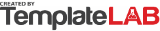 BIWEEKLY TIMESHEETBIWEEKLY TIMESHEETBIWEEKLY TIMESHEETBIWEEKLY TIMESHEETBIWEEKLY TIMESHEETBIWEEKLY TIMESHEETBIWEEKLY TIMESHEETBIWEEKLY TIMESHEETEMPLOYEE NAME:EMPLOYEE NAME:JOHN DOEJOHN DOEJOHN DOEJOHN DOEJOHN DOEJOHN DOESUPERVISOR:SUPERVISOR:TITUS JONESTITUS JONESTITUS JONESTITUS JONESTITUS JONESTITUS JONESJOB DESCRIPTION:JOB DESCRIPTION:EMAIL CAMPAIGNEMAIL CAMPAIGNEMAIL CAMPAIGNEMAIL CAMPAIGNEMAIL CAMPAIGNEMAIL CAMPAIGNWEEK #11March 13, 2023 - March 19,2023March 13, 2023 - March 19,2023March 13, 2023 - March 19,2023DAYSTARTBREAK
STARTBREAK
ENDENDVACATION
SICK LEAVEREGULAR
HOURSOVERTIME
HOURSMON08:0009:3010:0017:3008:0001:00TUE08:0010:0010:5016:3007:4000:00WEDSICK LEAVE00:0000:00THU07:5009:3010:0016:4508:0000:25FRI07:3009:3010:1516:4508:0000:30SAT00:0000:00SUN00:0000:00WEEK #12March 20, 2023 - March 26,2023March 20, 2023 - March 26,2023March 20, 2023 - March 26,2023DAYSTARTBREAK
STARTBREAK
ENDENDVACATION
SICK LEAVEREGULAR
HOURSOVERTIME
HOURSMON07:0009:3009:5015:5008:0000:30TUE07:4009:0010:0016:3007:5000:00WED08:0008:4509:2516:4008:0000:00THU07:5009:3010:0016:5508:0000:35FRIVACATION00:0000:00SAT00:0000:00SUN00:0000:00BIWEEKLY TOTALSBIWEEKLY TOTALSBIWEEKLY TOTALSBIWEEKLY TOTALSBIWEEKLY TOTALSBIWEEKLY TOTALS 63:30 03:00HOURLY RATESHOURLY RATESHOURLY RATESHOURLY RATESHOURLY RATESHOURLY RATES$20.00$25.00TOTAL TO PAYTOTAL TO PAYTOTAL TO PAYTOTAL TO PAYTOTAL TO PAYTOTAL TO PAY$1,345.00$1,345.00© TemplateLab.com © TemplateLab.com © TemplateLab.com 